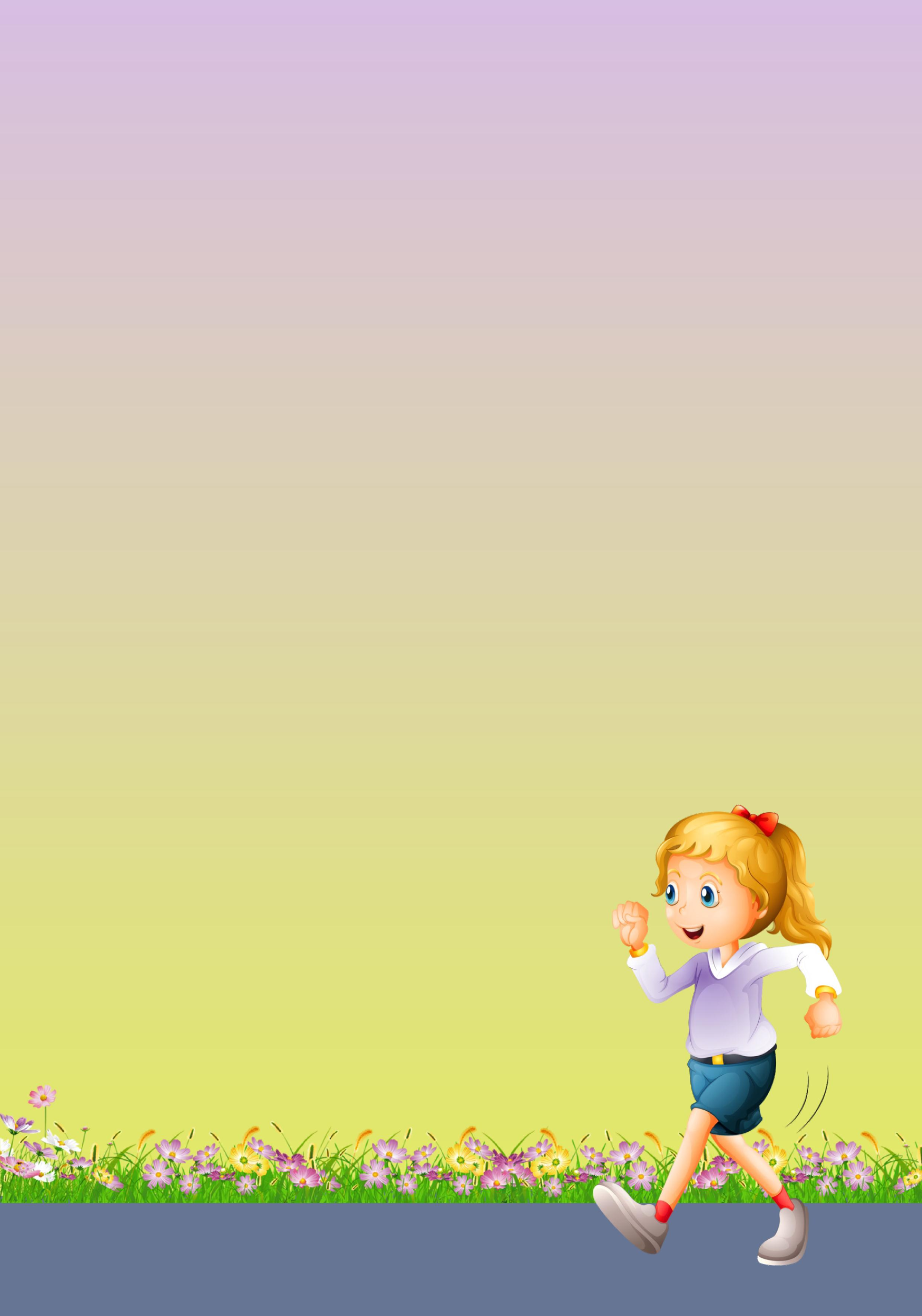 Муниципальное автономное дошкольное образовательное учреждение детский сад № 40 общеразвивающего вида городского округа город Нефтекамск РБ «Нестандартное оборудование для оздоровления детей в детском саду и семье»Ответственная за выполнение работы:инструктор по физкультуреДаутова Айгуль РинатовнаТрансформер Ходьба и движение способствуют игре мозга и работе мысли.Известно, что маленький человек деятель. И деятельность его выражается, прежде всего, в движениях. И первые представления о мире приходят ребенку через движения. Чем они разнообразнее, тем больше информации поступает в мозг, тем интенсивнее интеллектуальное развитие.Мы знаем, что для растущего организма решающее значение имеет двигательная активность. Согласно современным данным, дети двигаются в два раза меньше, чем это предусмотрено возрастной нормой. Недостаточная двигательная активность -  гиподинамия отмечается не только у детей старшего дошкольного возраста, но и у малышей. В первую очередь от гиподинамии страдает мышечная система: снижается мышечный тонус, работоспособность, выносливость, уменьшается масса и объем мышц. Особенно опасна гиподинамия для ослабленных детей. Их, как правило, оберегают от движений, что ведет к нарушению осанки, плоскостопию, задержке физического развития, а также хроническим заболеваниям.Содержание работы по обеспечению двигательной активности, а значит и профилактике гиподинамии, должно  включать разнообразные двигательные задания, направленные на развитие и совершенствование недостаточно выраженных двигательных навыков и физических качеств детей. Двигательные задания  предлагаются детям в виде игровых упражнений с использованием нетрадиционного оборудования.Инструкция по изготовлению и применению трансформераОздоровительная направленностьпрофилактика нарушений опорно-двигательного аппарата  дошкольников.профилактика нарушений осанки и плоскостопия.укрепление мышечного корсета и развитие разных групп мышц.снятие напряжения.активизации двигательной деятельности детей во время их бодрствования.Технология изготовленияНеобходимые материалы: полотно искусственной кожи двух цветов, липучка, наклейки, швейная машина.Порядок изготовления:Из полотна искусственной кожи выкроить куски двух цветов размером 5 м. на 40 см.С помощью швейной машины прошить заготовки по периметру.По узким сторонам получившейся ленты пришить липучку.С целью разметки на одну из сторон приклеить изображения мультипликационных героев.Тренажер может использоваться в развернутом виде, а может соединяться в кольцо, с помощью липучки.Технология примененияИспользование тренажера «Здоровячок» вариативно. Детям он доставляет массу удовольствия. Используется при проведении ОВД на физкультурных занятиях, при организации дополнительных услуг в кружке «Топтыжки». Может использоваться в самостоятельной двигательной деятельности  детей.Данный тренажер направлен на укрепление  различных групп мышц во время ходьбы, прыжков. Он позволяет закрепить технику прыжков на двух ногах с продвижением вперед, прыжки в длину с места, прыжки из стороны в сторону,  технику ходьбы  и бега на носках, совершенствовать координацию ног и рук при ходьбе в замкнутом трансформере. Последний вариант особенно нравится дошкольникам, вызывает у них массу эмоций и формирует умение работать и двигаться в группе сообща.            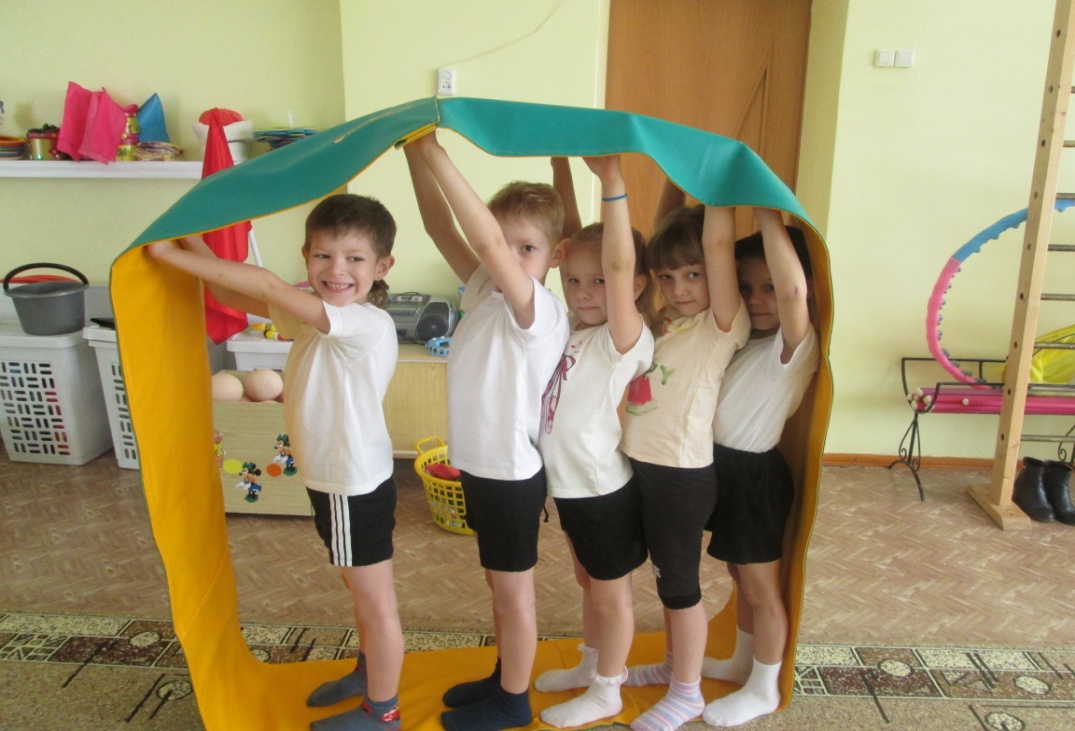 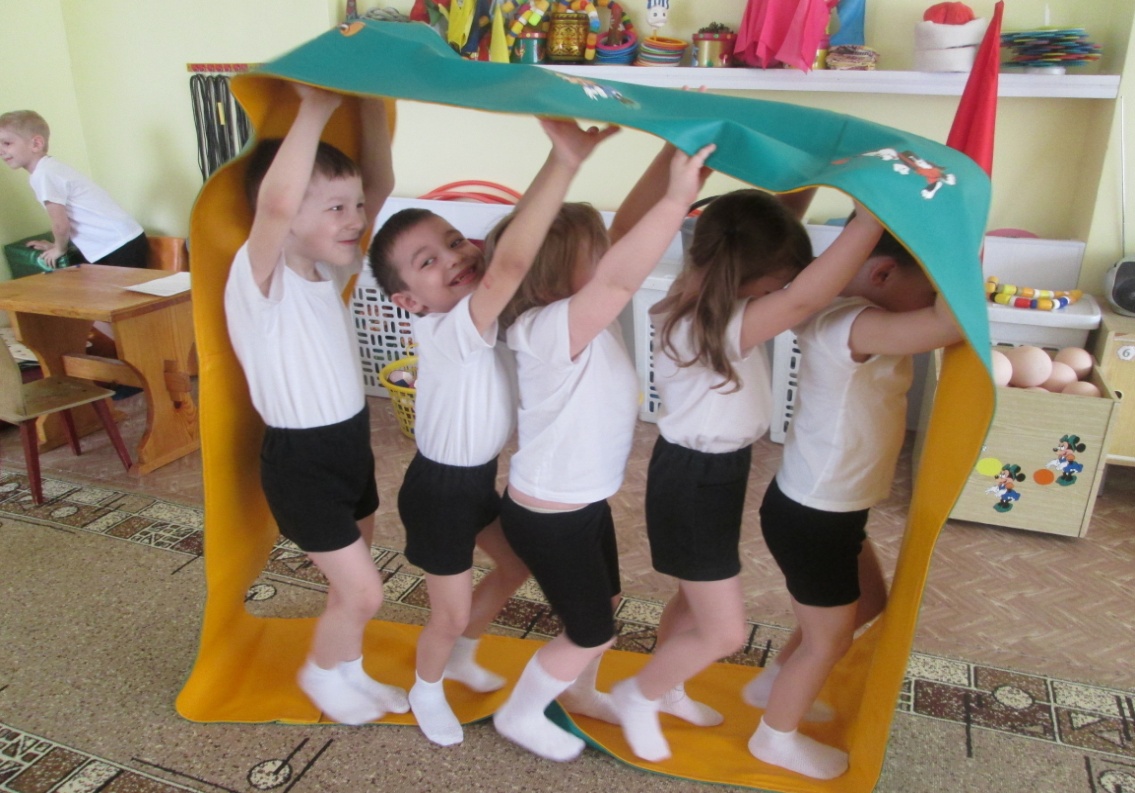 Данный    вариант          использования трансформера направлен на укрепление мышц спины, стопы и рук.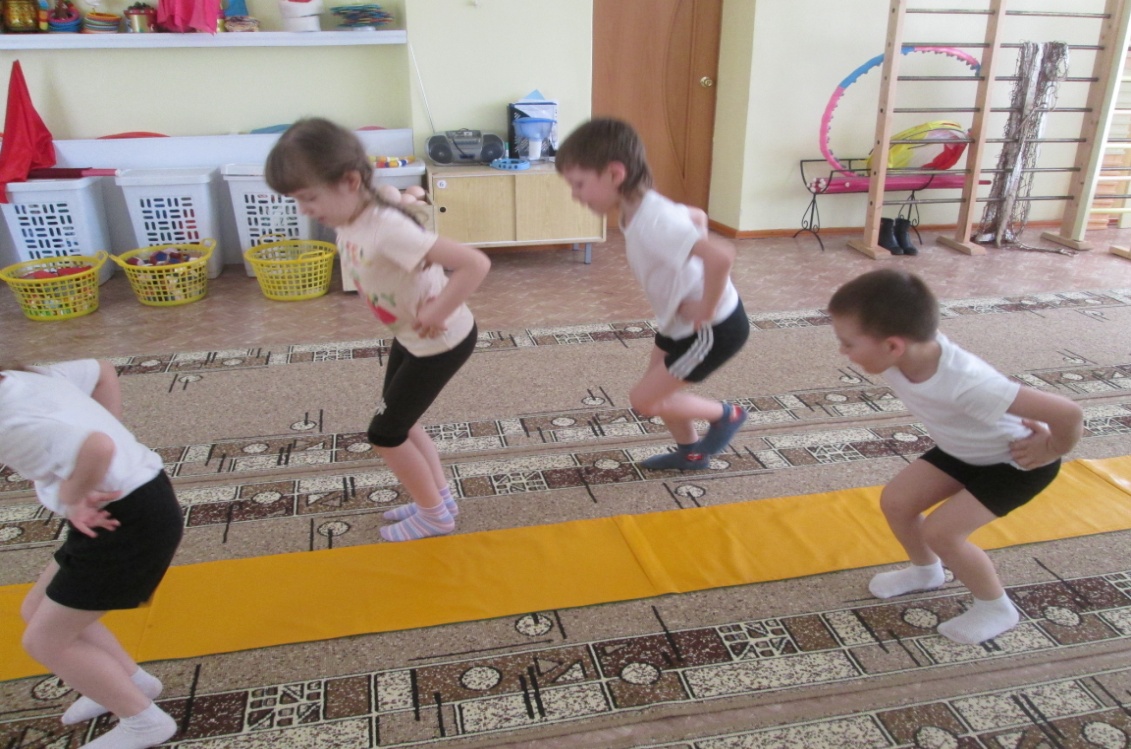 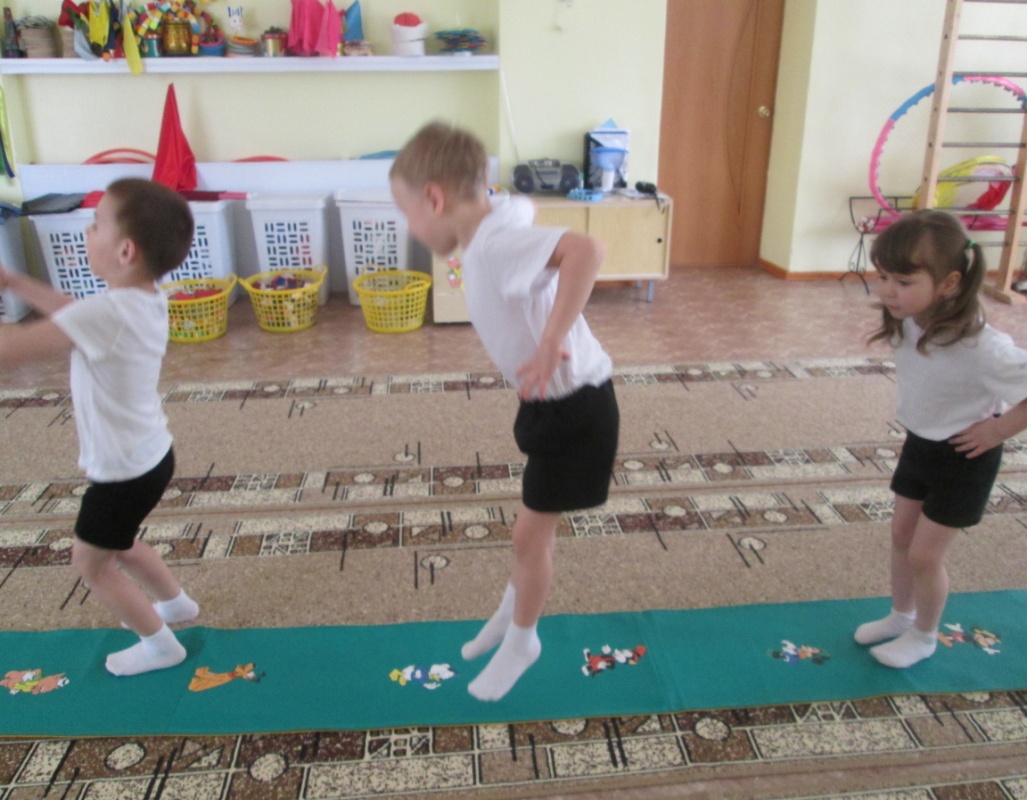 Вариант использования трансформера в развернутом виде позволяет закрепить мышцы ног и стопы при проведении различных видов прыжков.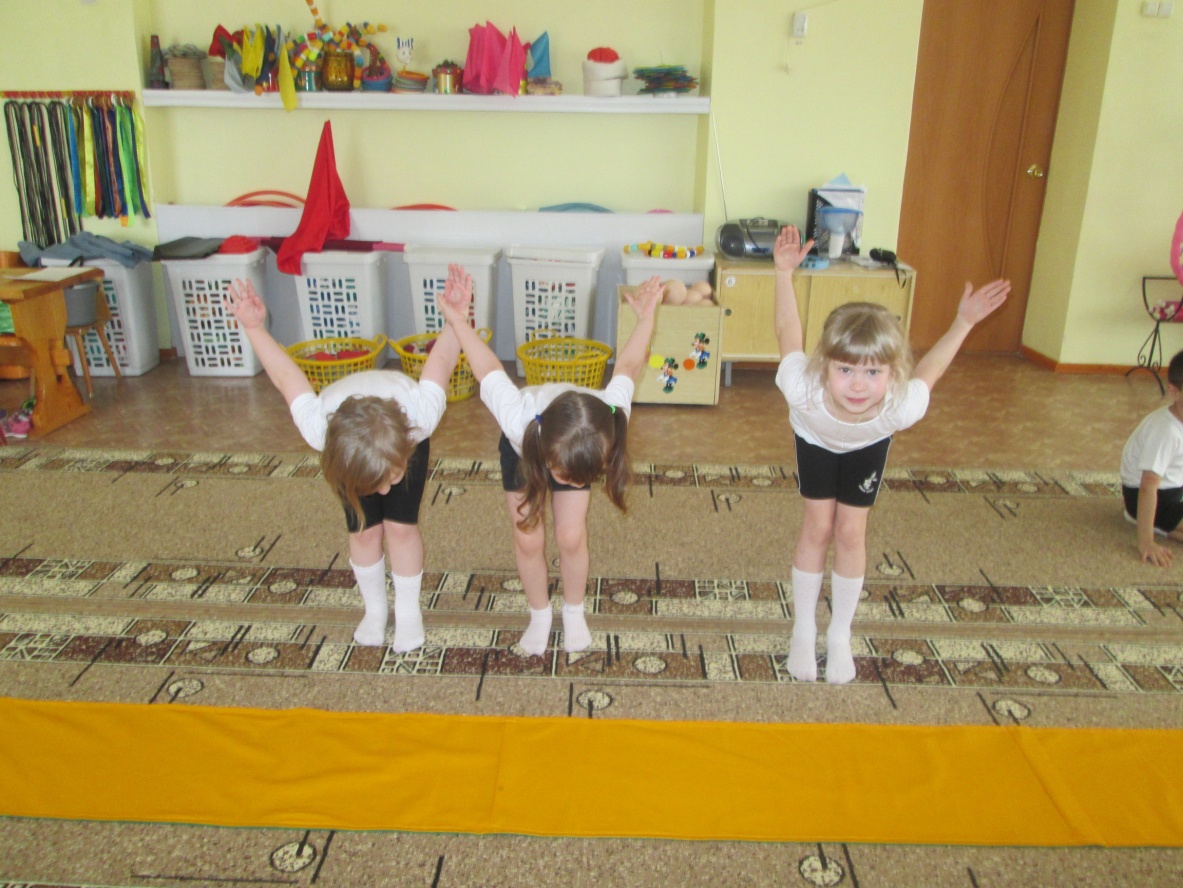 Многофункциальность данного тренажера позволяет его использовать и в группах раннего возраста  для закрепления навыков ходьбы и бега между двумя параллельными линиями.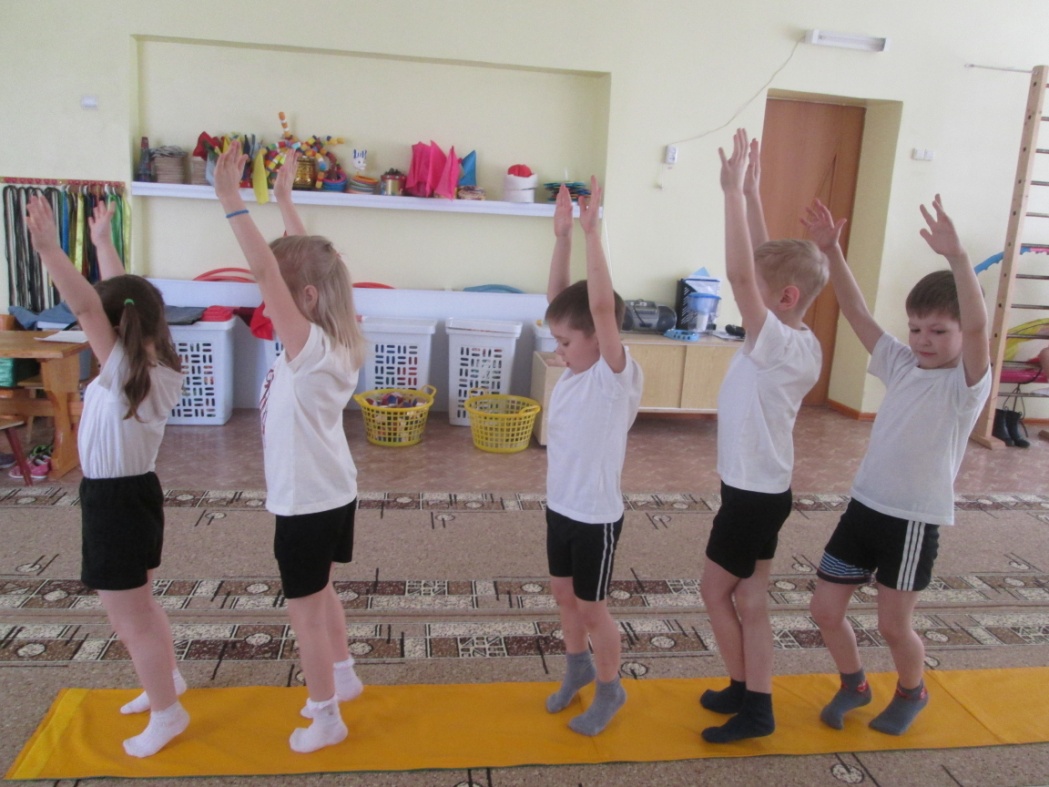 Будьте здоровы!Литература: